Ovsyannykov PylypExperience:Position applied for: Chief OfficerDate of birth: 31.05.1987 (age: 30)Citizenship: UkraineResidence permit in Ukraine: YesCountry of residence: UkraineCity of residence: OdessaContact Tel. No: +38 (095) 468-95-07E-Mail: p.ovsyannykov@gmail.comSkype: philippovsyannykovU.S. visa: Yes. Expiration date 01.07.2019E.U. visa: NoUkrainian biometric international passport: Not specifiedDate available from: 01.07.2017English knowledge: GoodMinimum salary: 7500 $ per monthPositionFrom / ToVessel nameVessel typeDWTMEBHPFlagShipownerCrewingChief Officer07.10.2016-07.02.2017FLEUR NContainer Ship41129Wartsila34068CyprusNaviosEpsilon HellasChief Officer11.12.2015-23.04.2016FLEUR NContainer Ship41129Wartsila34068CyprusNaviosEpsilon HellasChief Officer28.03.2015-29.08.2015Castor nContainer Ship42200b&w-CyprusNaviosEpsilon HellasChief Officer15.07.2014-21.11.2014CFS PagolaContainer Ship8187MAK7200 kWtAntigua & BarbudaHarren & PartnersMarlow NavigationChief Officer27.12.2013-05.04.2014EmstalContainer Ship4766MAK3300 kWtAntigua & BarbudaEms FrachtMarlow NavigationChief Officer16.09.2013-10.12.2013JohanContainer Ship4810MAK2999 kWtSaint Kitts and NeviIntercontinental Maritime (PTE)Marlow NavigationChief Officer29.03.2013-29.07.2013EmstalContainer Ship4766MAK3300 kWtAntigua & BarbudaEms FrachtMarlow NavigationChief Officer11.08.2012-15.12.2012EmstalContainer Ship4766MAK3300 kWtAntigua & BarbudaEms FarchtMarlow NavigationChief Officer10.03.2012-14.04.2012EmstalContainer Ship4766MAK3300 kWtAntigua & BarbudaEms FrachtMarlow Navigation2nd Officer14.10.2011-10.03.2012EmstalContainer Ship4766MAK3300 kWtAntigua & BarbudaEms FrachtMarlow Navigation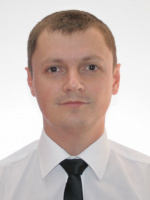 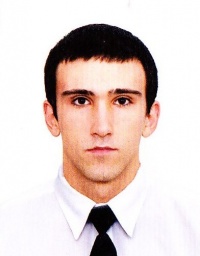 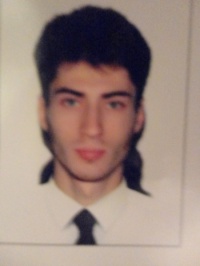 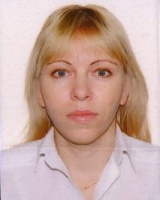 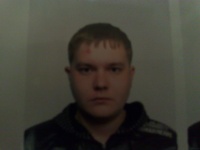 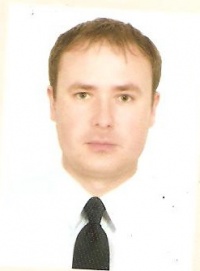 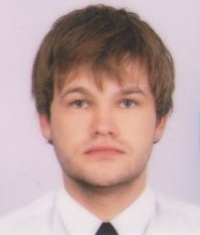 